Администрация городского округа муниципального образования «город Саянск»ПОСТАНОВЛЕНИЕВ связи с достижением массового иммунитета против новой коронавирусной инфекции (COVID-19) на территории городского округа  муниципального образования «город Саянск», администрация городского округа муниципального образования «город Саянск»ПОСТАНОВЛЯЕТ:1. Отменить постановление администрации городского округа муниципального образования «город Саянск» от 15.06.2021 №110-37-715-21 «О профилактике новой коронавирусной инфекции (COVID-19)». 2. Настоящее постановление разместить на официальном сайте администрации городского округа муниципального образования «город Саянск» в информационно-телекоммуникационной сети «Интернет».     3. Контроль за исполнением настоящего постановление  оставляю за собой. Мэр городского округа	муниципального образования «город Саянск»                                    О.В. Боровский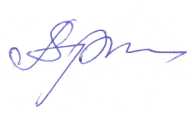 От13.05.2022№110-37-568-22г.Саянскг.Саянскг.Саянскг.СаянскОб отмене постановления администрации городского округа муниципального образования «город Саянск» от 15.06.2021 №110-37-715-21 «О профилактике новой коронавирусной инфекции (COVID-19)»